ПРИКАЗ«Об утверждении плана проведения контрольных мероприятий внутреннего муниципального финансового контроля комитета по финансам администрации городского округа город Михайловка Волгоградской области на 2017 год»В целях обеспечения контроля за расходованием средств бюджета городского округа город Михайловка Волгоградской области в соответствии со статьей 269.2 Бюджетного кодекса Российской Федерации, п р и к а з ы в а ю:Утвердить план проведения контрольных мероприятий внутреннего муниципального финансового контроля комитета по финансам администрации городского округа город Михайловка Волгоградской области на 2017 год согласно приложению.Настоящий приказ вступает в силу с момента подписания и распространяется на правоотношения, возникшие с 01.01.2017 года.Контроль за исполнением настоящего приказа возложить на начальника отдела внутреннего муниципального финансового контроля Ткачеву С.В.Председатель комитета                                                                           А.В. ФроловаС приказом ознакомлена                                                                          С.В. ТкачеваПлан проведения контрольных мероприятий внутреннего муниципального финансового контроля комитета по финансам администрации городского округа город Михайловка Волгоградской области на 2017 год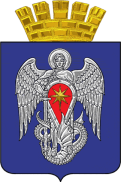 Администрация городского округа город МихайловкаВолгоградской областиАдминистрация городского округа город МихайловкаВолгоградской областиКОМИТЕТ ПО ФИНАНСАМКОМИТЕТ ПО ФИНАНСАМот 09.01.2017 года№1«Приложение к приказу комитета по финансам администрации городского округа город Михайловка Волгоградской области от 09.01.2017 г. № 1 «Об утверждении плана контрольных мероприятий внутреннего муниципального финансового контроля комитета по финансам администрации городского округа город Михайловка Волгоградской области на 2017 год»№ п/пТема контрольного мероприятия, проверяемый период Наименования объекта контроляМестонахождение объекта контроляСрок проведения123451.Ревизия финансово-хозяйственной деятельности за период с 01.01.2015 года по 31.12.2016 года1.1Муниципальное казенное общеобразовательное учреждение «Средняя школа № 5 городского округа город Михайловка Волгоградской области»403343, Россия, Волгоградская область, город Михайловка, улица Энгельса, дом 20I квартал1.2Муниципальное казенное общеобразовательное учреждение «Безымянская средняя школа городского округа город Михайловка Волгоградской области»403303, Россия, Волгоградская область, Михайловский район, хутор Безымянка, улица Советская, дом 61II квартал1.3Муниципальное казенное общеобразовательное учреждение «Средняя школа № 2 городского округа город Михайловка Волгоградской области»403348, Россия, Волгоградская область, город Михайловка, улица К. Маркса, дом 14II квартал1.4Муниципальное казенное общеобразовательное учреждение «Плотниковская средняя школа городского округа город Михайловка Волгоградской области»403317, Россия, Волгоградская область, Михайловский район, хутор Плотников 2-й, улица Школьная, дом 3II квартал1.5Муниципальное казенное общеобразовательное учреждение «Раковская средняя школа городского округа город Михайловка Волгоградской области»403336, Россия, Волгоградская область, Михайловский район, хутор Сухов 2-й, улица Блинова, дом 64II квартал1.6Муниципальное казенное образовательное учреждение дополнительного образования «Детско-юношеская спортивная школа № 1 городского округа город Михайловка»403342, Россия, Волгоградская область, город Михайловка, улица 2-я Краснознаменская, дом 53III квартал1.7Муниципальное казенное образовательное учреждение дополнительного образования «Центр детского творчества городского округа город Михайловка Волгоградской области»403342, Россия, Волгоградская область, город Михайловка, улица 2-я Краснознаменская, дом 53III квартал1.8Муниципальное казенное образовательное учреждение дополнительного образования «Станция детского и юношеского туризма и экскурсий городского округа город Михайловка Волгоградской области» 403343, Россия, Волгоградская область, город Михайловка, улица 2-я Краснознаменская, дом 29III квартал1.9Муниципальное бюджетное учреждение дополнительного образования «Детская школа искусств № 2 г. Михайловки»403348, Россия, Волгоградская область, город Михайловка, улица Мира, дом 63III квартал1.10Муниципальное казенное общеобразовательное учреждение «Средняя школа № 7 городского округа город Михайловка Волгоградской области»403343, Россия, Волгоградская область, город Михайловка, улица Энгельса, дом 19IV квартал1.11Муниципальное казенное общеобразовательное учреждение «Карагичевская средняя школа городского округа город Михайловка Волгоградской области»403334, Россия, Волгоградская область, Михайловский район, хутор Карагичевский, улица Пархоменко, дом 13IV квартал 1.12Муниципальное бюджетное учреждение «Городской парк культуры и отдыха им. М.М. Смехова»403343, Россия, Волгоградская область, город Михайловка, площадь Конституции, дом 1IV квартал2.Проверка соблюдения законодательства в сфере закупок, работ, услуг для обеспечения муниципальных нужд Волгоградской области в соответствии с частью 8 статьи 99 Федерального закона от 05.04.2013 № 44-ФЗ «О контрактной системе в сфере закупок товаров, работ, услуг для обеспечения государственных и муниципальных нужд» за 2016 год2.1Муниципальное казенное общеобразовательное учреждение «Средняя школа № 5 городского округа город Михайловка Волгоградской области»403343, Россия, Волгоградская область, город Михайловка, улица Энгельса, дом 20I квартал2.2Муниципальное казенное общеобразовательное учреждение «Безымянская средняя школа городского округа город Михайловка Волгоградской области»403303, Россия, Волгоградская область, Михайловский район, хутор Безымянка, улица Советская, дом 61II квартал2.3Муниципальное казенное общеобразовательное учреждение «Средняя школа № 2 городского округа город Михайловка Волгоградской области»403348, Россия, Волгоградская область, город Михайловка, улица К. Маркса, дом 14II квартал2.4Муниципальное казенное общеобразовательное учреждение «Плотниковская средняя школа городского округа город Михайловка Волгоградской области»403317, Россия, Волгоградская область, Михайловский район, хутор Плотников 2-й, улица Школьная, дом 3II квартал2.5Муниципальное казенное общеобразовательное учреждение «Раковская средняя школа городского округа город Михайловка Волгоградской области»403336, Россия, Волгоградская область, Михайловский район, хутор Сухов 2-й, улица Блинова, дом 64II квартал2.6Муниципальное казенное образовательное учреждение дополнительного образования «Детско-юношеская спортивная школа № 1 городского округа город Михайловка»403342, Россия, Волгоградская область, город Михайловка, улица 2-я Краснознаменская, дом 53III квартал2.7Муниципальное казенное образовательное учреждение дополнительного образования «Центр детского творчества городского округа город Михайловка Волгоградской области»403342, Россия, Волгоградская область, город Михайловка, улица 2-я Краснознаменская, дом 53III квартал2.8Муниципальное казенное образовательное учреждение дополнительного образования «Станция детского и юношеского туризма и экскурсий городского округа город Михайловка Волгоградской области» 403343, Россия, Волгоградская область, город Михайловка, улица 2-я Краснознаменская, дом 29III квартал2.9Муниципальное бюджетное учреждение дополнительного образования «Детская школа искусств № 2 г. Михайловки»403348, Россия, Волгоградская область, город Михайловка, улица Мира, дом 63IV квартал2.10Муниципальное казенное общеобразовательное учреждение «Средняя школа № 7 городского округа город Михайловка Волгоградской области»403343, Россия, Волгоградская область, город Михайловка, улица Энгельса, дом 19IV квартал2.11Муниципальное казенное общеобразовательное учреждение «Карагичевская средняя школа городского округа город Михайловка Волгоградской области»403334, Россия, Волгоградская область, Михайловский район, хутор Карагичевский, улица Пархоменко, дом 13IV квартал2.12Муниципальное бюджетное учреждение «Городской парк культуры и отдыха им. М.М. Смехова»403343, Россия, Волгоградская область, город Михайловка, площадь Конституции, дом 1IV квартал